7.04 .2020 В 13.00 яндекс урок. Тема: «Правописание безударных окончаний имен прилагательных. (время местное). Если есть возможность посмотрите.Прочитать параграф 116, упр 659 письменно.Сделать карточку. (Перечертить таблицу на отдельный лист)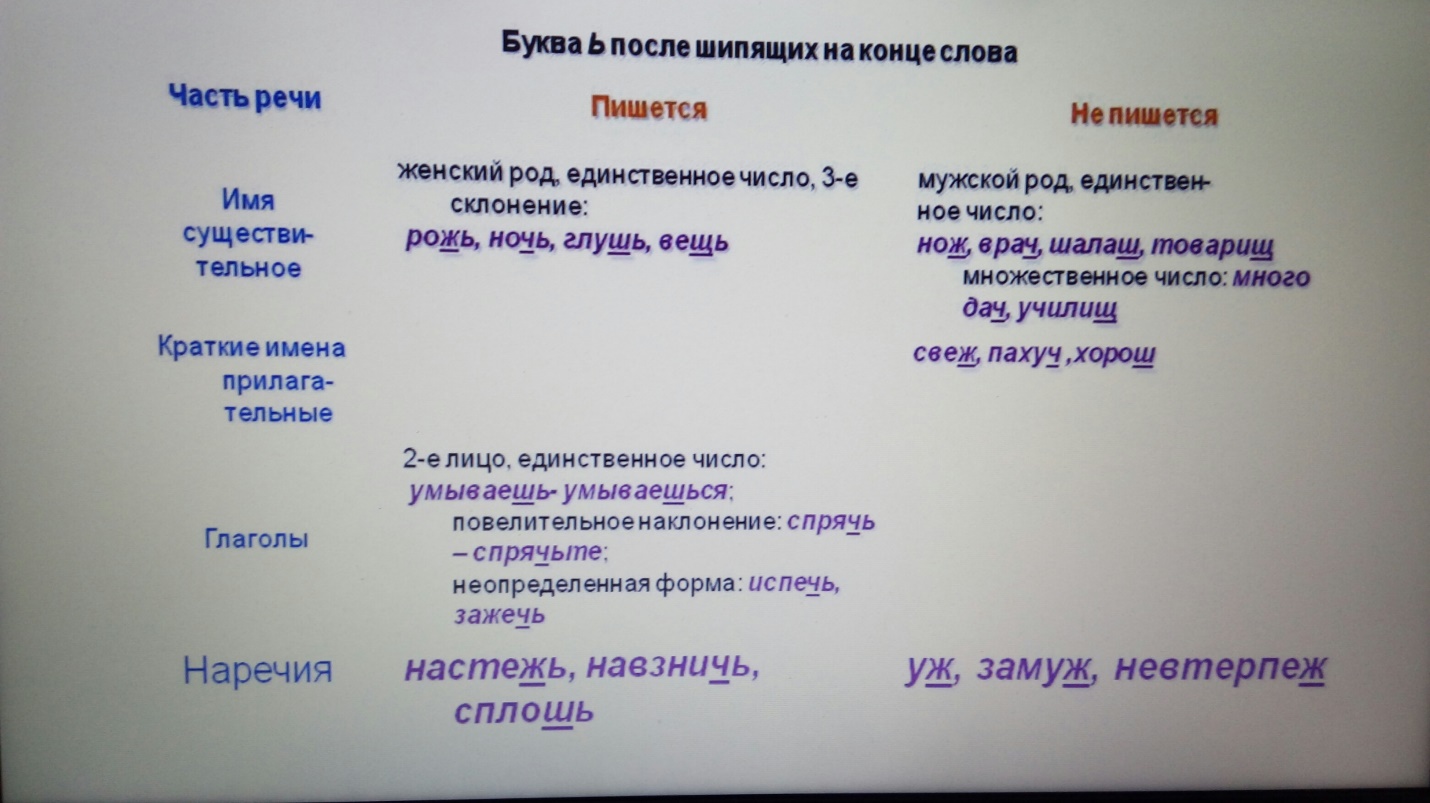 Выполнить задания в тетради и прислать  любым удобным способом. 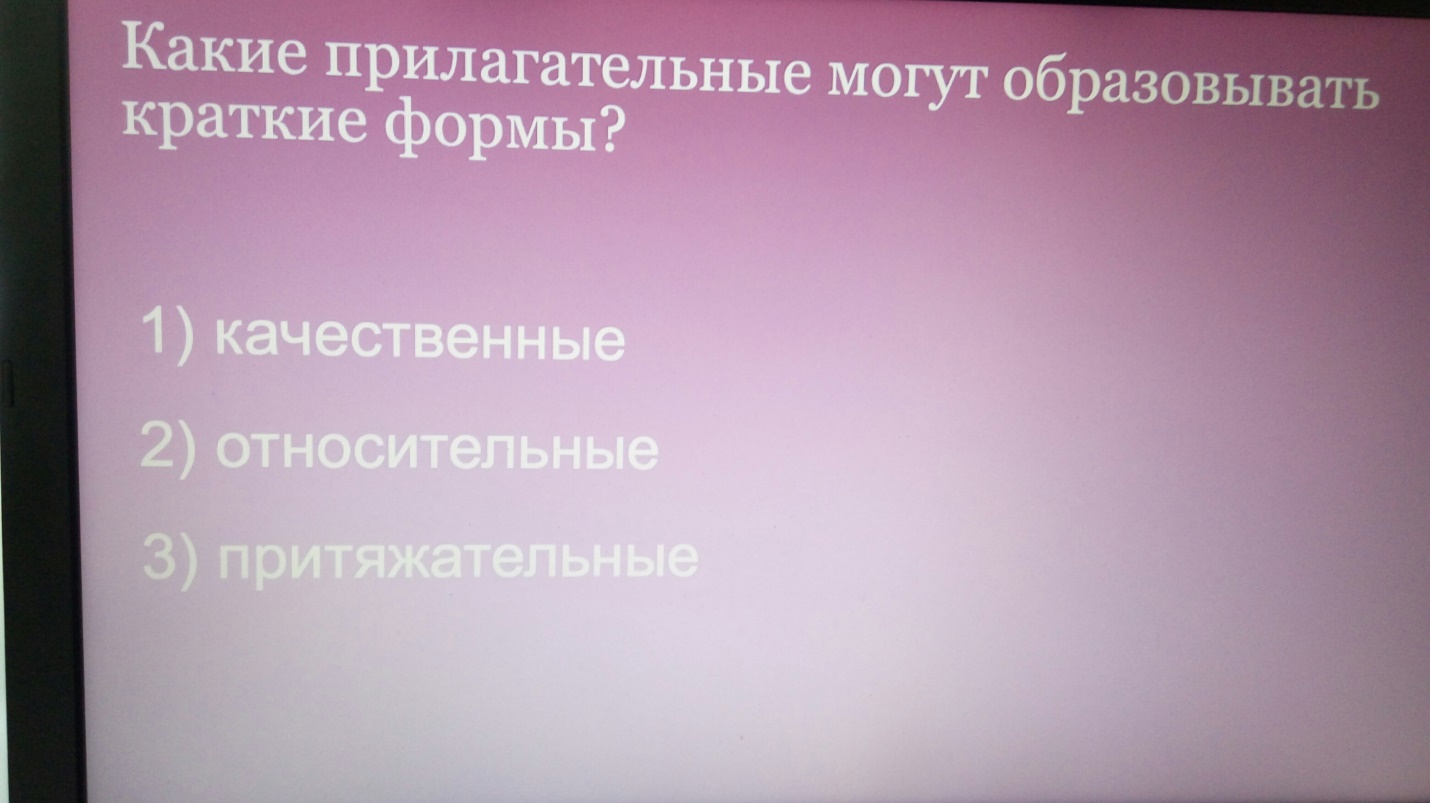 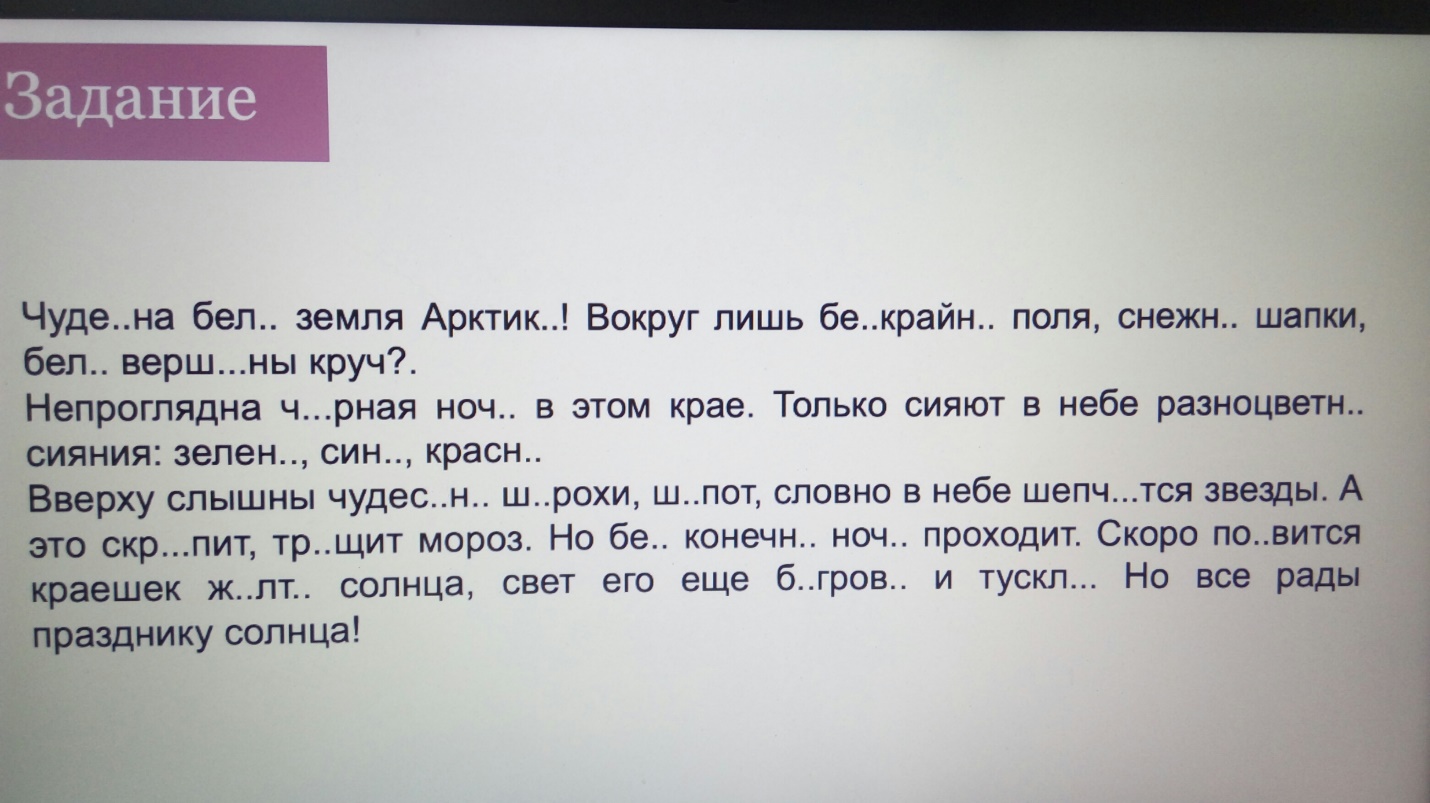 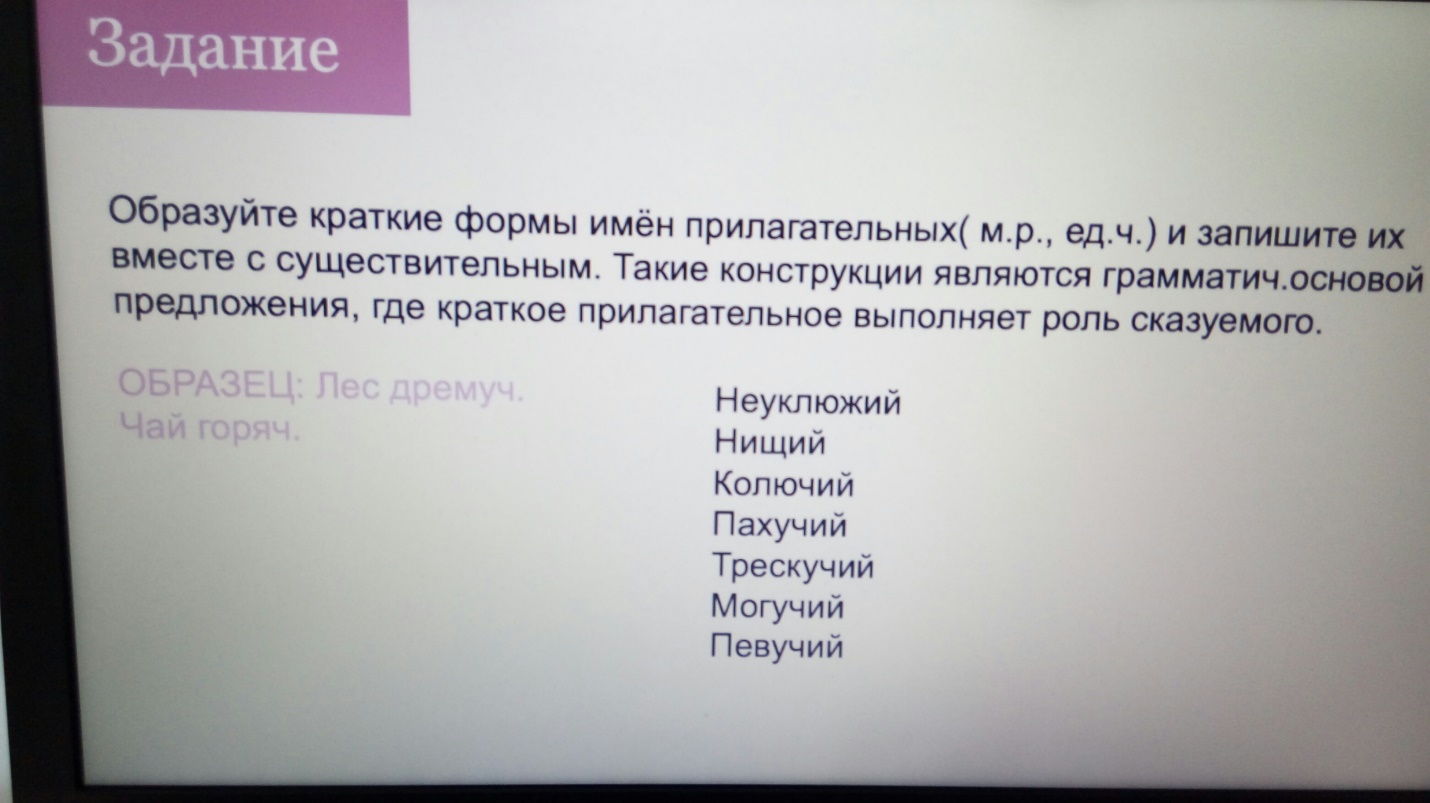 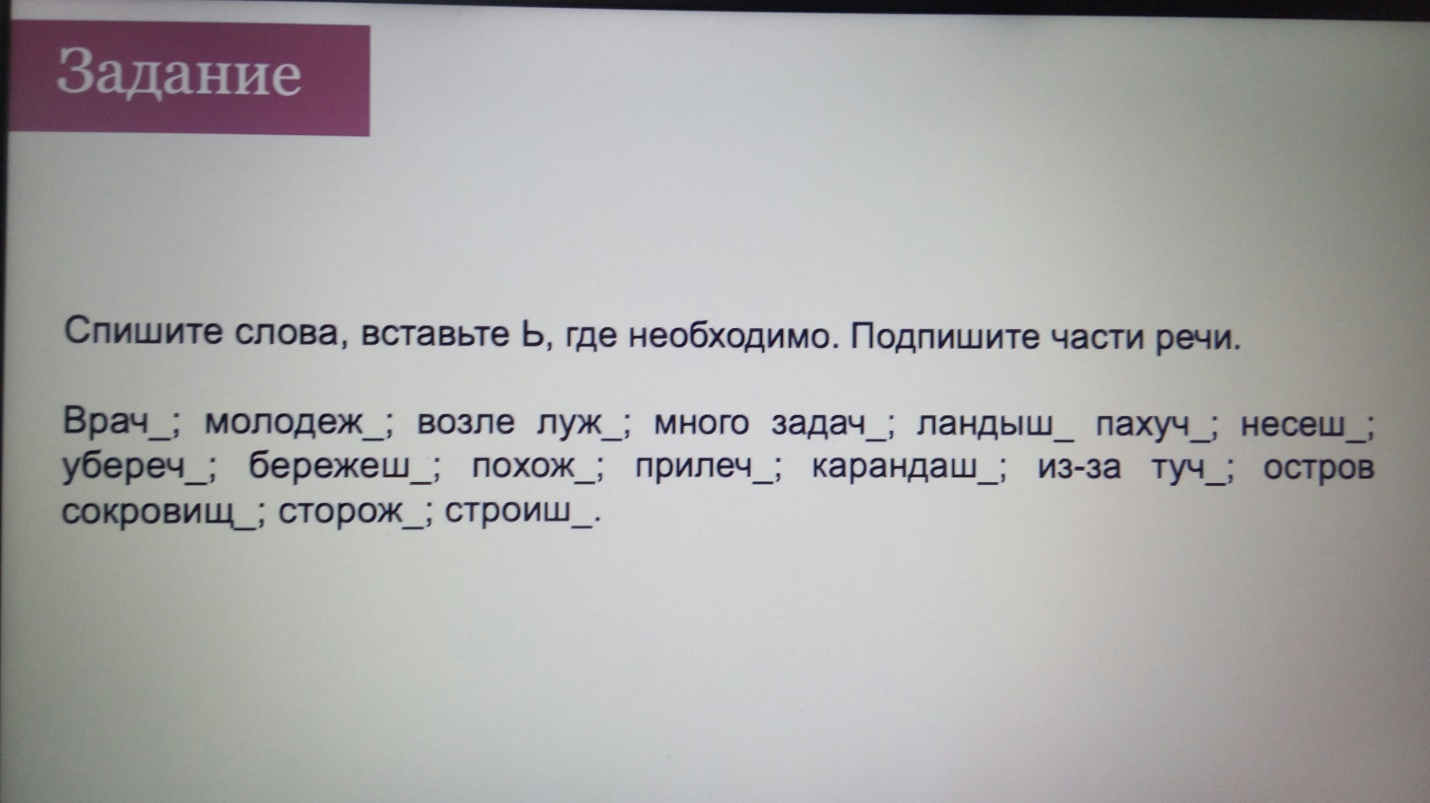 